Abstrakttekst skrives her – maksimalt 2000 tegn minus mellomrom:Tittel på foredragKun hvite felter skal fylles ut. Dersom du holder foredraget alene, fyller du bare ut foreleser 1. 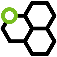 Kun hvite felter skal fylles ut. Dersom du holder foredraget alene, fyller du bare ut foreleser 1. Kun hvite felter skal fylles ut. Dersom du holder foredraget alene, fyller du bare ut foreleser 1. Kun hvite felter skal fylles ut. Dersom du holder foredraget alene, fyller du bare ut foreleser 1. Foreleser 1 Foreleser 1 Foreleser 2Foreleser 2FornavnFornavnEtternavnEtternavnStillingstittelStillingstittelUtdanningsgradUtdanningsgradArbeidsstedArbeidsstedAvdeling Avdeling ByByLandLandVennligst send inn abstrakt innen 20. februar. Informasjonen gjøres tilgjengelig for alle deltakere, forelesere og utstillere i kongress-appen i starten av mars.Vennligst send inn abstrakt innen 20. februar. Informasjonen gjøres tilgjengelig for alle deltakere, forelesere og utstillere i kongress-appen i starten av mars.Vennligst send inn abstrakt innen 20. februar. Informasjonen gjøres tilgjengelig for alle deltakere, forelesere og utstillere i kongress-appen i starten av mars.Vennligst send inn abstrakt innen 20. februar. Informasjonen gjøres tilgjengelig for alle deltakere, forelesere og utstillere i kongress-appen i starten av mars.Abstrakt/sammendragSkriv i korte trekk hva foredraget skal inneholde – litt om bakgrunnsinformasjon og hva du vil formidle.